Справка                                о результатах публичных слушанийВ целях обсуждения проекта о внесении изменений и дополнений в Устав муниципального образования Яконурское сельское поселение, были проведены публичные слушания. Публичные слушания были проведены 27.11.2019г. (время начала публичных слушаний 11 час. 00 мин) по адресу: с.Яконур, ул. Кудачина 28 (Здание селького Дома Культуры, зрительный зал). На публичных слушаниях граждане высказали мнение по проекту внесений изменений и дополнений в Устав муниципального образования Яконурское сельское поселение. По результатам обсуждения предложенного проекта участники публичных слушаний рекомендовали Совету депутатов муниципального образования Яконурское сельское поселение принять проект внесений и дополнений в Устав муниципального образования Яконурское сельское поселение. Результаты публичных слушаний обнародованы 27.11.2019г. на информационном стенде администрации Яконурского сельского поселения по адресу: Республика Алтай, Усть-Канский район, с.Яконур, ул.Кудачина П.Е. 40. Глава Яконурского сельского поселения                                                           /Э.И.Итпалин/РЕСПУБЛИКА АЛТАЙ УСТЬ-КАНСКИЙ РАЙОНСЕЛЬСКАЯ АДМИНИСТРАЦИЯ ЯКОНУРСКОГО СЕЛЬСКОГО ПОСЕЛЕНИЯ 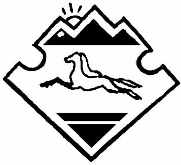 АЛТАЙ РЕСПУБЛИКАНЫНКАН-ООЗЫ АЙМАГЫНДА ЭКИНУР JУРТJЕЕЗЕЗИНИН JУРТАДМИНИСТРАЦИЯЗЫ 